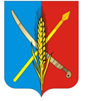 СОБРАНИЕ ДЕПУТАТОВ ВАСИЛЬЕВО-ХАНЖОНОВСКОГО СЕЛЬСКОГО ПОСЕЛЕНИЯНЕКЛИНОВСКОГО РАЙОНА РОСТОВСКОЙ ОБЛАСТИРЕШЕНИЕ«О внесений предложений по кандидатурам в состав формируемых участковых избирательных комиссий (в резерв составов участковых избирательных комиссий) избирательных участков №1284, №1285, №1286, 1287,1288Васильево-Ханжоновского  сельского поселения»           В соответствии с частью 4 статьи 27 Федерального закона от 12.06.2002 г. № 67-ФЗ «Об основных гарантиях избирательных прав и права на участие в референдуме граждан Российской Федерации», постановления Территориальной избирательной комиссии Неклиновского района Ростовской области «О перечне и количественном составе участковых избирательных комиссий избирательных участков №№ 1273, 1274, 1275, 1276, 1277, 1278, 1279, 1280, 1281, 1282, 1283, 1284, 1285, 1286, 1287, 1288, 1289, 1290, 1291, 1292, 1293, 1294, 1295, 1296, 1297, 1298, 1299, 1300, 1301, 1302, 1303, 1304, 1305, 1306, 1307, 1308, 1309, 1310, 1311, 1312, 1313, 1314, 1315, 1316, 1317, 1318, 1319, 1320, 1321, 1322, 1323, 1324, 1325, 1326, 1327, 1328, 1329, 1330, 1331, 1332, 1333, 1334, 1335, 1336, 1337, 1338, 1339, 1340, 1341, 1342, 1343, 1344, 1345, 1346, 1347, 1348, 1349, 1350, 1351, 1352, 1354, 1355, 1356, 2620, образованных на территории Неклиновского района, подлежащих формированию в 2023 году» № 81-1 от 31.03. 2023 года,Собрание депутатов Васильево-Ханжоновского сельского поселения РЕШИЛО:Внести предложение Территориальной избирательной комиссии Неклиновского  района Ростовской области по кандидатурам:Осадчук  Светланы Александровны  18.06.1960  года рождения, пенсионер, образование начальное профессиональное, имеет опыт работы в избирательных комиссиях,  предлагаемой в состав формируемой участковой избирательной комиссии избирательного участка №1284  Васильево-Ханжоновского  сельского поселения;Смалий Анны Анатольевны  25.06.1977  года рождения, работающей  в  администрации Васильево-Ханжоновского сельского поселения в должности старшего инспектора, образование высшее, не  имеет опыта  работы в избирательных комиссиях,  предлагаемой в состав формируемой участковой избирательной комиссии избирательного участка № 1284  Васильево-Ханжоновского  сельского поселения;Морозовой Евгении Александровны 25.04.1978  года рождения, работающей  в Муниципальном бюджетном дошкольном образовательном учреждении  детский сад  «Ивушка» с. Васильево-Ханжоновка, в должности воспитателя, образование высшее, имеет опыт работы в избирательных комиссиях,  предлагаемой в состав формируемой участковой избирательной комиссии избирательного участка № 1284 Васильево-Ханжоновского  сельского поселения;Ададуровой Ирины Александровны 30.04.1968  года рождения, работающей в В-Ханжоновском отделе МБУК « Межпоселенческая  центральная  библиотека им. И.М. Бондаренко»  НР РО, в должности  заведующий  отделом, образование  высшее,  имеет опыт работы в избирательных комиссиях,  предлагаемой в состав формируемой участковой избирательной комиссии избирательного участка № 1285 Васильево-Ханжоновского  сельского поселения;Покивайловой Нины Анатольевны 27.05.1986  года рождения, работающей в  МБОУ  Васильево-Ханжоновская СОШ , в должности старшей  вожатой, образование среднее, имеет опыт работы в избирательных комиссиях,  предлагаемой в состав формируемой участковой избирательной комиссии избирательного участка № 1285 Васильево-Ханжоновского  сельского поселения;Ращупкиной Анастасии Васильевны  15.03.1982  года рождения, работающей в ООО «Нива Приазовья», в должности бухгалтера, образование высшее, имеет опыт работы в избирательных комиссиях,  предлагаемой в состав формируемой участковой избирательной комиссии избирательного участка № 1285 Васильево-Ханжоновского  сельского поселения;Надолинской Светланы Васильевны 23.09.1966  года рождения, работающей в  Муниципальном бюджетном  учреждении культуры  « Васильево-Ханжоновский  Дом культуры», в должности  директора , образование, среднее профессиональное , имеет опыт работы в избирательных комиссиях,  предлагаемой в состав формируемой участковой избирательной комиссии избирательного участка № 1286 Васильево-Ханжоновского  сельского поселения;Комашни Юлии Викторовны 06.07.1990  года рождения, работающей  в Муниципальном бюджетном образовательном  учреждении  Васильево-Ханжоновская СОШ, в должности учителя начальных классов, образование высшее, имеет опыт работы в избирательных комиссиях,  предлагаемой в состав формируемой участковой избирательной комиссии избирательного участка № 1286 Васильево-Ханжоновского  сельского поселения;Илючек  Натальи Ивановны  12.02.1962  года рождения, работающей  в  Муниципальном бюджетном дошкольном образовательном учреждении  детский сад  «Ласточка» х. Николаево-Козловский, в должности младшего воспитателя, образование среднее профессиональное, имеет опыт работы в избирательных комиссиях,  предлагаемой в состав формируемой участковой избирательной комиссии избирательного участка № 1286 Васильево-Ханжоновского  сельского поселения;Титовской Татьяны  Александровны 12.11.1965  года рождения, пенсионер, образование среднее, имеет опыт работы в избирательных комиссиях,  предлагаемой в состав формируемой участковой избирательной комиссии избирательного участка № 1287 Васильево-Ханжоновского  сельского поселения;Мартынова Андрея Анатольевича  15.06.1977  года рождения, временно не работающий , образование начальное профессиональное, не  имеет опыта  работы в избирательных комиссиях,  предлагаемой в состав формируемой участковой избирательной комиссии избирательного участка № 1287 Васильево-Ханжоновского  сельского поселения;Мазуренко Елены Николаевны 15.07.1974  года рождения, работающей  в МБУ ЦСО НР РО, в должности  социального работника, образование среднее профессиональное , имеет опыт работы в избирательных комиссиях,  предлагаемой в состав формируемой участковой избирательной комиссии избирательного участка № 1287 Васильево-Ханжоновского  сельского поселения;Гаркуши Инны Леонидовны  02.03.1975  года рождения, работающей в Администрации Васильево-Ханжоновского сельского поселения , в должности старшего инспектора ВУС, образование среднее, не имеет опыта работы в избирательных комиссиях,  предлагаемой в состав формируемой участковой избирательной комиссии избирательного участка № 1288 Васильево-Ханжоновского  сельского поселения;Алексеенко Натальи Владимировны 29.08.1961  года рождения, пенсионер, образование  начальное профессиональное , имеет опыт работы в избирательных комиссиях,  предлагаемой в состав формируемой участковой избирательной комиссии избирательного участка № 1288 Васильево-Ханжоновского  сельского поселения;Гайдуенко Ирины Васильевны  14.02.1960  года рождения, пенсионер, образование среднее, имеет опыт работы в избирательных комиссиях,  предлагаемой в состав формируемой участковой избирательной комиссии избирательного участка № 1288 Васильево-Ханжоновского  сельского поселения; Поручить заместителю председателя Собрания депутатов  Васильево-Ханжоновского сельского поселения  Гущенко  Светлане Александровне  направить настоящее решение и необходимые документы по кандидатам в Территориальную избирательную комиссию  Неклиновского района Ростовской области в течение трех дней со дня его принятия.  Настоящее решение подлежит официальному опубликованию.  Контроль за исполнением настоящего решения возложить на заместителя председателя Собрания депутатов  Васильево-Ханжоновского сельского поселения  Гущенко Светлану Александровну.Председатель Собрания депутатов-глава Васильево-Ханжоновскогосельского поселения                                                               С.И. Комашняс.  Васильево-Ханжоновка « 21» апреля 2023 года№ 59Принято Собранием депутатов«21» апреля  2023 года